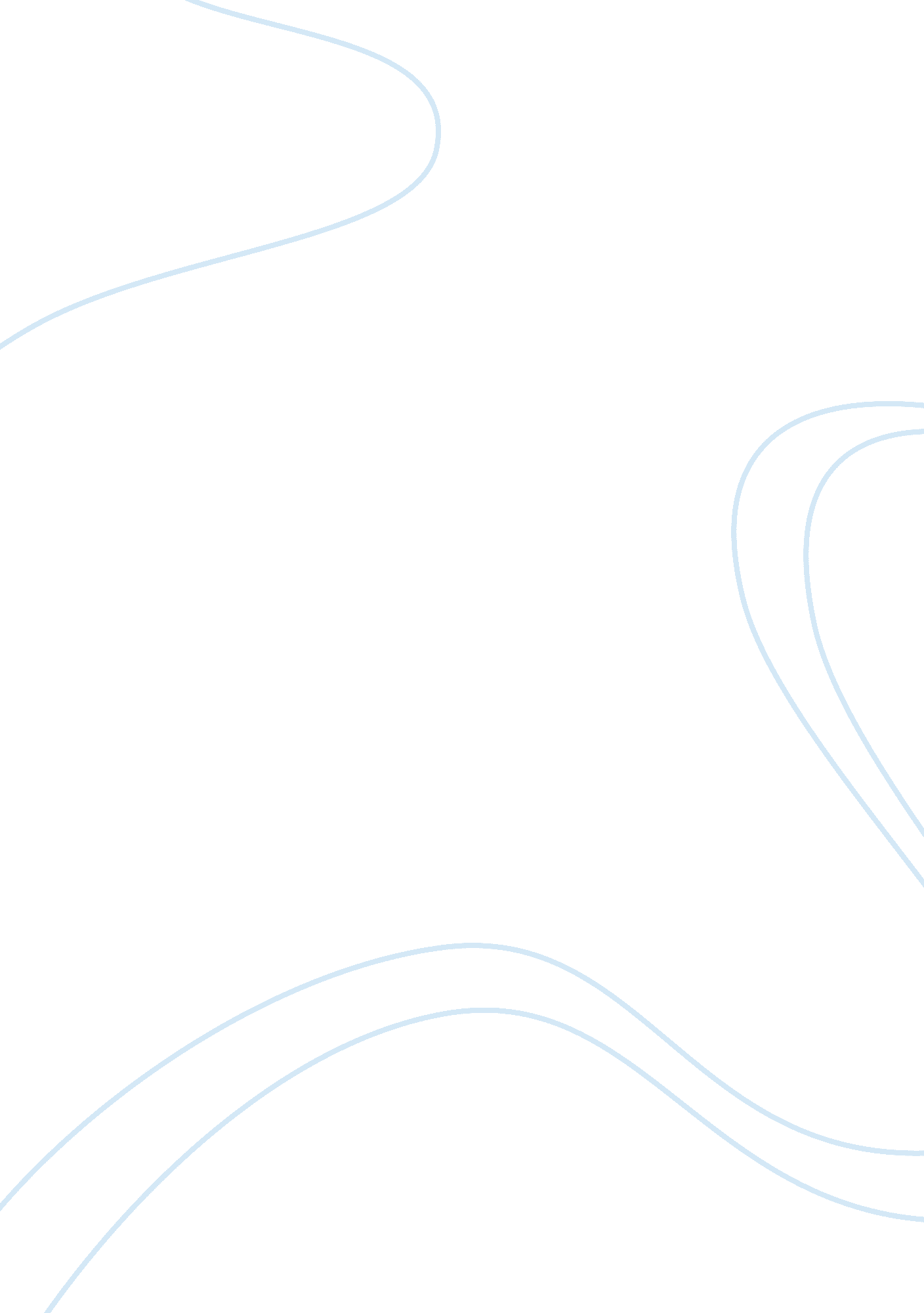 Campus environment and policiesProfession, Student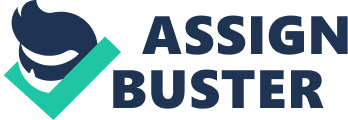 With a new environment, universities offer programs such as the academic advising program to help students with their academic problems in relation to the campus’ environment. Academic advising lends a hand on students with their education, what major to choose, requirements for graduation, and also, if they are under probation or candidate for dismissal from the university. The stakeholders for this kind of program are, first and foremost, the students, faculty and staff, administrators and decision-makers. Possible supporters of this program would be the faculty and staff. This would lessen their load and other matters regarding issues with the students since there is a program that would help in the performance of the students and their choices while inside the university. However, possible detractors of this program would be the students themselves. They could think of this as another work or burden on their academic matters. However, ways could be devised to compromise these possible supporters and detractors. For the students, the possible antagonists, it could be better if during the start of the academic year, convocations or university orientations would be conducted to explain to the students that this program would not really be a hassle for them, but instead, it could help them a lot in decision making while they are still in the bounds of the university. For the part of the faculty, staff and administrator, it is also good if they attend the convocation of the students to build a friendly atmosphere between them and the students. When students are away from the comfort zones of their house with their families, there could be no other better advisers but their faculty since there are the ones who are aware of the performance of the students and to what field they excel in. Academic advising program could help a lot in discovering the potential of students while camaraderie is built between the staffs and the students. Education is very vital in every nation. Through these kinds of programs, the potentials of students could be nurtured for the betterment of the society (Khan, 2008). 